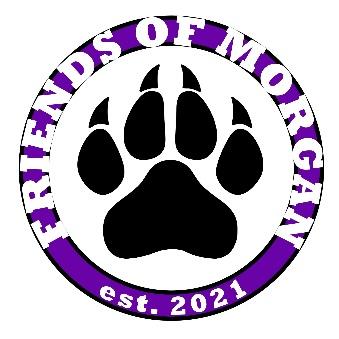 Friends of Morgan 2022-2023                 Open Meeting Agenda               March 22, 2023 at 8:00 amMeeting called to order at 8:03am, Held at Morgan Elementary KIVA roomRoll Call: Attendance: President-  Lindsey DukeVice President- Jenn BayesVP of Programs- Amy CarlsonVP of Spirit- Devon VoincheVP of Fundraising- Gabriel Martinez (absent)Treasurer- Christy Reed (absent)Secretary- Courtney AbbottMeeting Minutes- Unable to approve todayApprove closed meeting minutes 2/3/23Approve open meeting minutes 2/15/23Approve Principal Meeting minutes 3/7/23President UpdateCalendar of Events 23’-24’ Board & Committee Chair NominationsNeed 2nd VP of FundraisingGala Sponsorships Needed4 sponsors needed-band, charcuterie, speciality drink, photo boothVP UpdateYearbook PicturesPictures needed. Please use the app to uploadFriday 3/24 is the last day to orderVP of Programs UpdateVolunteers of the MonthFebruary - Ashlea Landrum Room mom- Gala baskets due to FOM Board on 4/3, last day for monetary donations is 3/24 (this Friday)Moms & Misters- 4/6Charger Baseball gameRSVP by 4/3Will go out Monday, March 27thVP of Spirit UpdateField trip shirts VP of FundraisingGala- 4/28Auction ItemsFishing TripHunting TripSpeciality Dinner SponsorshipsDonationsCake: 2-3 cakes Wine- $20 or more (need 25-30)Tickets go on sale- 4/3Auction itemsOnline and Live AuctionParties-she shed, Bunco, Fulbrook Ale, Mamacitas and MargaritasKinder and 5th grade front row ticketsVIP car rider spotsTreasurer UpdatesBank Account Balance as of March 22, 2023-$30,829.91Funded the following ($14,701 in total):Scholastic Membership-             $1,960Recorders for the Music Room- $466Valentine Treat For Teachers-    $1,890Father Daughter Dance-             $1,412Ron Clark Academy & Flights- $3,421Second Grade Field Trip-           $1,267Third Grade Field Trip-              $2,195Fifth Grade Field Trip-               $2,090Budgeted Expenses for the rest of the year ($17,600):Kinder Field Trip                       $2,000First Grade Field Trip-               $2,000Fourth Grade Field Trip-            $2,000Gala-                                           $8,000- $10,000Moms and Misters-                     $600Teacher Luncheon-                     $1,000Spring Fundraiser estimated donations- $30,000Upcoming Expenses:Field Trip Requests- upcoming expenses approximately $12,000Moms & Misters- approximately $600Gala Budget- approximately $8,000 to $10,000Teacher Appreciation Lunch- approximately $1,000Secretary UpdateWebsiteTeacher Appreciation- 5/1-5/5New BusinessDr. Gibson QuestionsCongratulations to volunteer of the year- Lindsey DukeGraduation Dates- in the gym, ceremony styleKinder grade- May 225th grade- May 22All other grades- May 23Alex Hunt Questions______________________________________________________________________________Upcoming DatesMarch 22- Open FOM Meeting 8am March 23-1st Grade ProgramMarch 24- Board Nominations DueMarch 29-5th Grade Wax MuseumMarch 30-House Challenge Day and PBIS partyMarch 31- Field DayApril 3- Gala Tickets on SaleApril 6- Moms & Misters- Fulshear Chargers Baseball game April 7- No School/ Good FridayApril 12 (tentative)- Open FOM Meeting 8am (New Board Voting) April 28- Morgan GalaMay 1-5- Staff Appreciation Week May 17- Open FOM Meeting 8am (New Board Induction)May 19- Popsicles at recessMay 25- Last Day of School FOM Purchases:Escape Room- Staff DevelopmentBack to school photo booth3 Teacher LuncheonsStaff Development Snack BarFlags for Veterans Day ProgramSlide for House DayStock the LoungeGrandparents Day DecorationsTeacher Scholarships to the Ron Clark AcademyField Trip Shirts Marquee letters Christmas PartiesHot Chocolate & Cookies Field TripsStaff recognition giftsSponsor and family signsStoryWorks Magazine for studentsWatch DOG pizza party, refreshments, and shirtsOnline DirectoryMovie Night ticket donationYearbook class photosAngel TreeRecordersValentine’s Day Treats StaffValentine's Day Treats StudentsFather/ Daughter DanceBenchmark SnackScholastic Membership